SEPA - Lastschriftmandat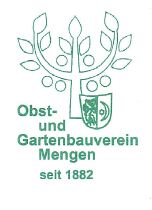 Obst- und Gartenbauverein Mengen e.V.
Josef Weiler , Breslauer Straße 53, 88512 MengenVereinsregister:
Amtsgericht Bad Saulgau Registernummer VR 173Mandatsreferenz (z.B. Mitgliedsnummer): ………………………….Ich ermächtige den Obst- und Gartenbauverein Mengen e.V.,  Zahlungen von meinem Konto mittels  Lastschrift einzuziehen.Zugleich weise ich mein Kreditinstitut an, die vom Obst- und Gartenbauverein e.V. auf meinem Konto eingezogenen Lastschriften einzulösen.Hinweis: Ich kann innerhalb von acht Wochen, beginnend  mit dem Belastungsdatum, die Erstattung des belasteten Betrages verlangen. Es gelten die  mit dem Kreditinstitut vereinbarten Bedingungen. Falls Kontoinhaber/in nicht Vereinsmitglied: Diese SEPA-Lastschrift gilt für die Mitgliedschaft von:  Name / Vorname ……………………………………………….………………………Ort, Datum ……………………………………………………...Unterschrift Kontoinhaber …………………………………………SEPA - LastschriftmandatObst- und Gartenbauverein Mengen e.V.
Josef Weiler , Breslauer Straße 53, 88512 MengenVereinsregister:
Amtsgericht Bad Saulgau Registernummer VR 173Mandatsreferenz (z.B. Mitgliedsnummer): ………………………….Ich ermächtige den Obst- und Gartenbauverein Mengen e.V.,  Zahlungen von meinem Konto mittels  Lastschrift einzuziehen.Zugleich weise ich mein Kreditinstitut an, die vom Obst- und Gartenbauverein e.V. auf meinem Konto eingezogenen Lastschriften einzulösen.Hinweis: Ich kann innerhalb von acht Wochen, beginnend  mit dem Belastungsdatum, die Erstattung des belasteten Betrages verlangen. Es gelten die  mit dem Kreditinstitut vereinbarten Bedingungen. Falls Kontoinhaber/in nicht Vereinsmitglied: Diese SEPA-Lastschrift gilt für die Mitgliedschaft von:  Name / Vorname ……………………………………………….………………………
Ort, Datum ……………………………………………………...Unterschrift Kontoinhaber …………………………………………